package com.test;import com.thoughtworks.selenium.*;import org.testng.annotations.*;import static org.testng.Assert.*;import java.util.regex.Pattern;public class TestngExample1 extends SeleneseTestNgHelper {	@Test public void testNgExample1() throws Exception {		selenium.open("/");		selenium.type("id=q", "selenium");		selenium.click("id=submit");		selenium.waitForPageToLoad("30000");	}}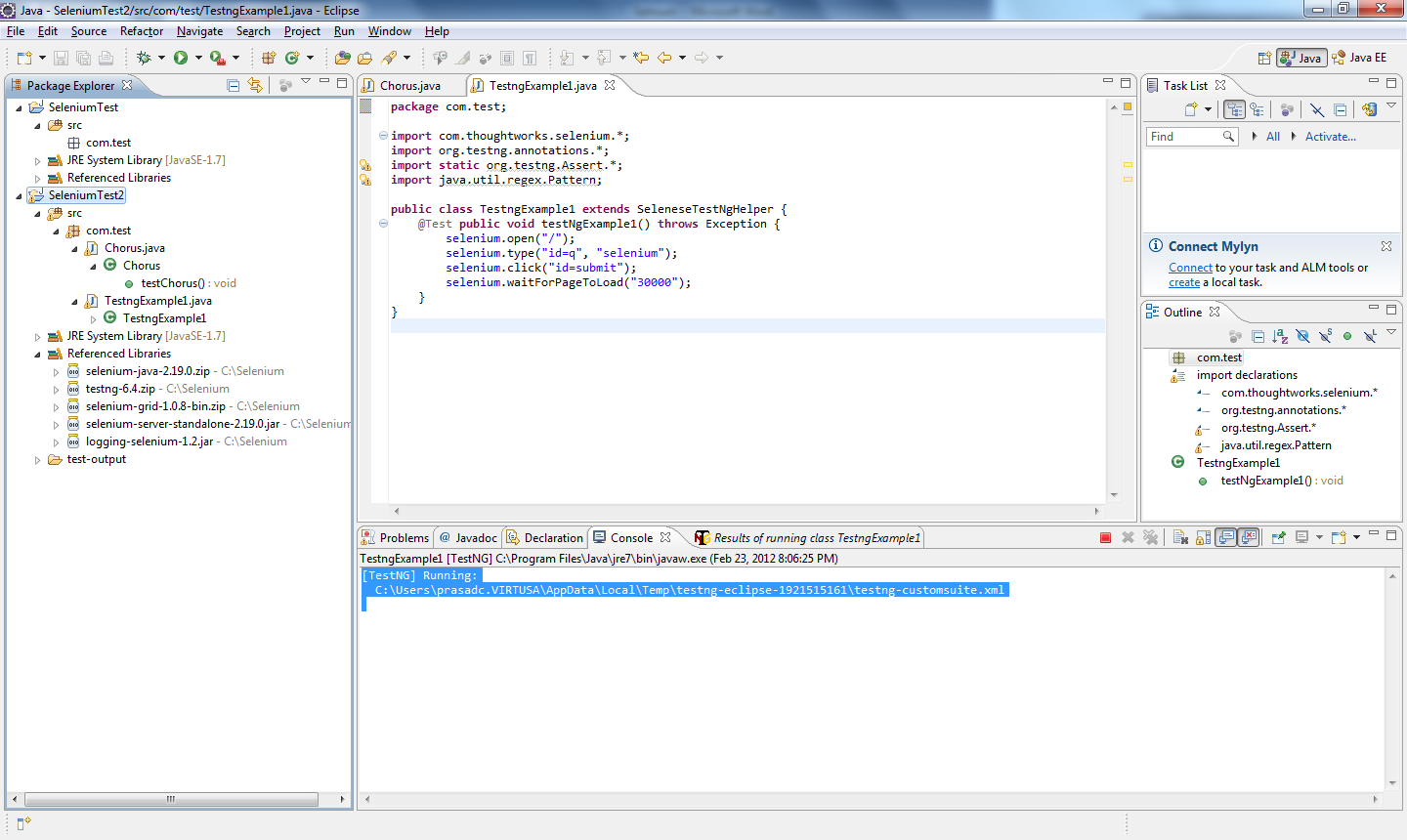 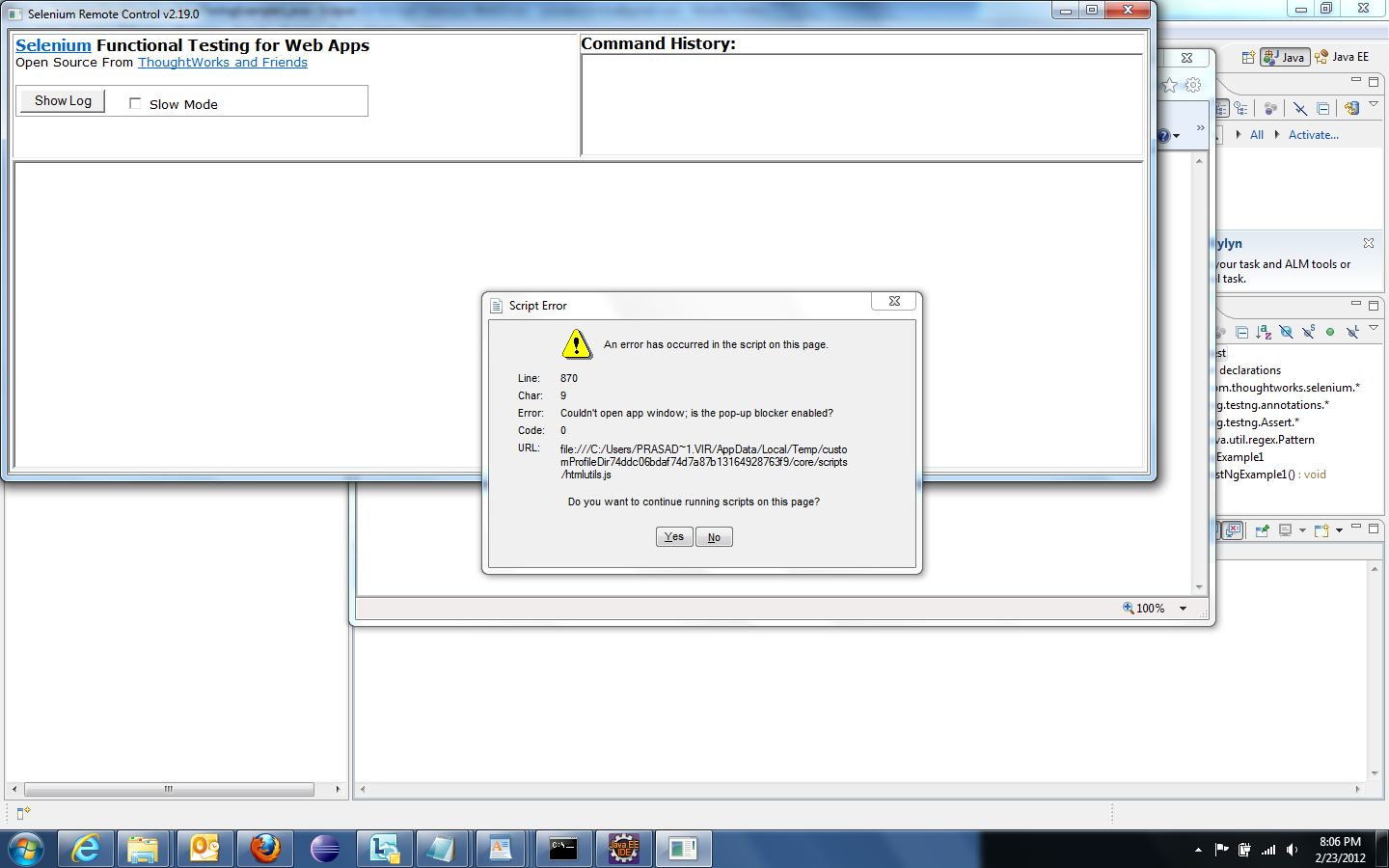 Message in Eclipse Console - [TestNG] Running:  C:\Users\pra****\AppData\Local\Temp\testng-eclipse-1921515161\testng-customsuite.xmlAnd a Blank Browser with the Username - C:\Users\**** \AppData\Local\Temp\customProfileDir74ddc06bdaf74d7a87b13164928763f9\core\Blank.html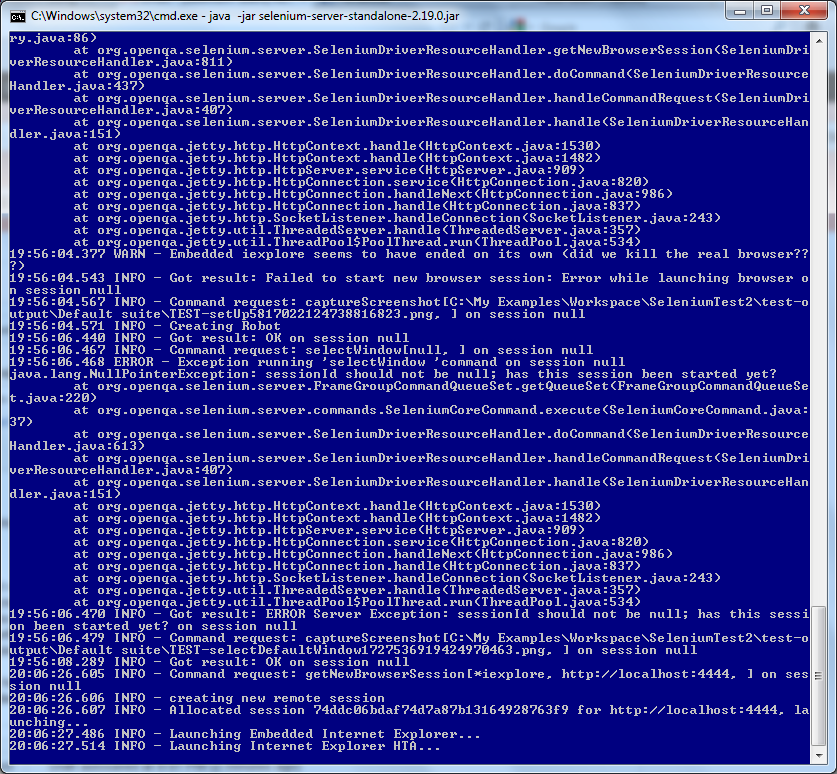 